ADMISSION NOTICE FOR SESSION 2023-24Admissions open for Balvatika -1, Balvatika-2, Balvatika-3 and Class II to VIII  for the session 2023-24 for which registration process will start from 3rd April, 2023. Registration form can be downloaded from our website https://no1srinagar.kvs.ac.in/ and the duly filled registration form along with all the necessary documents must be submitted by or before 12th April, 2023, till 2 PM at Kendriya Vidyalaya No. 1 Srinagar.FORM SUBMISSION TIME – 10 AM TO 2 PMDocuments required at the time of form submission-Service Certificate of parents (if parent is government employee) (grade pay and permanent employee should be mention on services certificate duly attested by the head of department). (Original if not submitted) Address proof of resident (Srinagar) (Aadhaar Card / Voter Card/ Gas Connection Card/ Electricity Bill/ Rent agreement etc.)Original SC/ST/OBC Certificate (if applicable )  Aadhaar Card of Parents and Students  Birth Certificate of the candidateFor Single Girl Child affidavit from the First class Magistrate Two passport size Photo (recent)  Tentative VacancyNote- There is NO VACANCY for class IX for the academic year 2023-24.If any discrepancies are found, the form will be treated as canceled.                             AGE CRITERIA AS PER THE KVS ADMISSION GUIDELINES 2023-24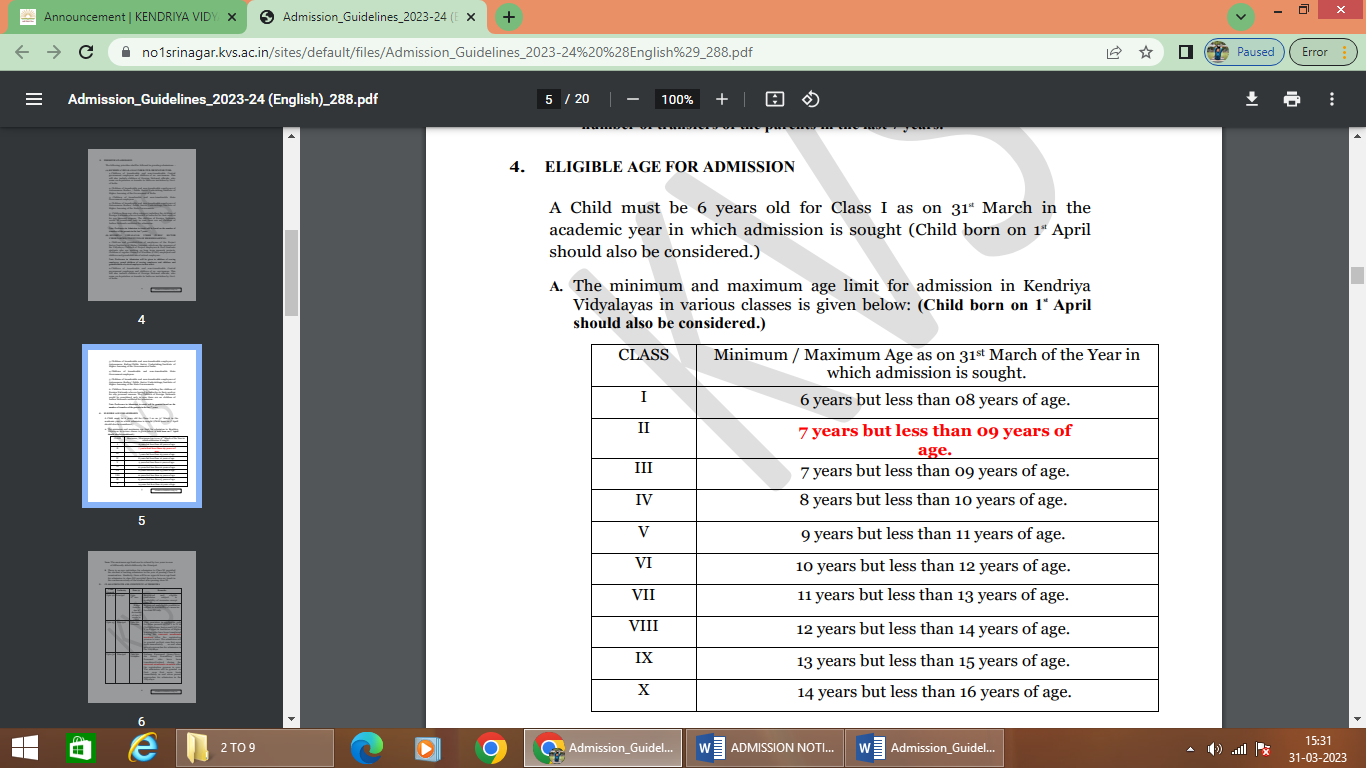  PRINCIPALCLASSNO. OF VACANCIESBalvatika-I40Balvatika-II18Balvatika-III25II47III14IV06V12VI05VII05VIII09IXNO VACANCYClass Age (as on 31st March 2023) Balvatika I Attained 3 years but not completed 4 years Balvatika II Attained 4 years but not completed 5 years Balvatika III Attained 5 years but not completed 6 years 